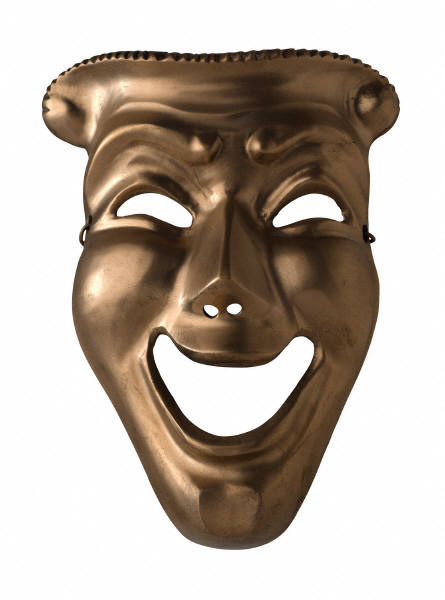 G N I K C O L B O T U O K C A L B G M I V T J S K G P V M G E L A K A E R B P N M E E I R N U O L A N O I S S E F O R P X C B C T E V Y U Q Z B Y P P H S X F L Q H O U H F G R E E N R O O M C M O I A U H F R L N E A S H L S F E A R O F U Y P D F T E T I L N E Q Q W O T A O F L W S A S A H P N C E A M T N X I M R I S R T B T I D G E H A G M U F R N U G C K I A W A N C K I O Z L A E T H E I N E G G G B G C Q H F R Z S R T G S E N I Q H H E S E A K U D E E T D E S A O E S U A T J L E L Y L V O R G N S H N T C S S Y G A E U L J U H G W B A T O E W S E R P Q S T G U G Z P R H G Z T U L A O R O L C T T O L A S R A E H E R S S E R D T R V R R L X Y A B P R O P S E O E P S C O X H E A B Q F V H S X N O I T I D U A X O U T I Y D S E E V V R O T C E R I D L C O I D J V G J R S U T O L Z W S G N I W 